แบบรายงานการจัดการเรียนการสอนออนไลน์  คณะวิทยาศาสตร์ 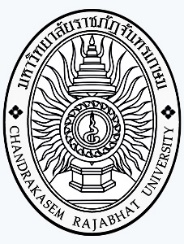 ด้วยข้าพเจ้า .............................................................  อาจารย์สาขาวิชา...................................................................... คณะวิทยาศาสตร์ ขอรายงานการจัดการเรียนการสอนออนไลน์ โดยมีรายละเอียดการสอนดังตาราง และเอกสารแนบข้อเสนอแนะเพิ่มเติม (ถ้ามี) ลงชื่อ ............................................................................. (..................................................................................)อาจารย์ผู้สอนลงชื่อ ............................................................................. (..................................................................................)ประธานหลักสูตรเวลารหัสวิชาชื่อวิชากลุ่มจำนวน     ผู้เข้าเรียนหัวข้อ/เนื้อหาการเรียนการสอน โดยสังเขปเครื่องมือที่ใช้งานปัญหาที่พบ(ถ้ามี)